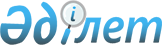 Республикалық меншіктің кейбір мәселелері туралыҚазақстан Республикасы Үкіметінің 2014 жылғы 19 қарашадағы № 1206 қаулысы

      «Мемлекеттік мүлік туралы» 2011 жылғы 1 наурыздағы Қазақстан Республикасы Заңының 114-бабының 1-тармағына сәйкес Қазақстан Республикасының Үкіметі ҚАУЛЫ ЕТЕДІ:



      1. Осы қаулыға қосымшаға сәйкес Қазақстан Республикасы Президентінің Іс Басқармасына бекітіліп берілген республикалық мүлік (бұдан әрі - мүлік) «Инженерлік-техникалық орталық» акционерлік қоғамының (бұдан әрі - қоғам) акцияларын төлеуге берілсін.



      2. Қазақстан Республикасы Қаржы министрлігінің Мемлекеттік мүлік және жекешелендіру комитеті Қазақстан Республикасы Президентінің Іс Басқармасымен (келісім бойынша) бірлесіп, заңнамада белгіленген тәртіппен:

      1) мүлікті қоғам акцияларын төлеуге берсін;

      2) қажетті ұйымдастыру іс-шараларын жүзеге асырсын.



      3. Осы қаулы қол қойылған күнінен бастап қолданысқа енгізіледі.      Қазақстан Республикасының

      Премьер-Министрі                                   К. Мәсімов

Қазақстан Республикасы

Үкіметінің      

2014 жылғы 19 қарашадағы

№ 1206 қаулысына  

қосымша       

«Инженерлік-техникалық орталық» акционерлік қоғамының акцияларын төлеуге берілетін республикалық мүліктің тізбесі
					© 2012. Қазақстан Республикасы Әділет министрлігінің «Қазақстан Республикасының Заңнама және құқықтық ақпарат институты» ШЖҚ РМК
				Р/с

№Мүліктің атауыӨлшем бірлігіСаны1234Қазақстан Республикасының Президенті Іс Басқармасының теңгеріміндегі мүлік16761«1-С: Кәсіпорын 8» лицензиялық бағдарламалық қамтамасыз етуідана12«Аудит сарапшы 4» лицензиялық бағдарламалық қамтамасыз етуідана13Ароllо АРАСS 3000 «Арнайы бақылау» бағдарламалық қамтамасыз етуі, бейнекамераларды қосуға арналған лицензиялардана14Ароllо АРАСS 3000 бағдарламалық қамтамасыз етуі, әзірлеушінің керек-жарақтарыдана15SafeNet-Aladd компаниясы шығарған «SafeNet Autentification Маnаgеr 8.0SР1» бағдарламалық қамтамасыз етуідана16Электрондық ақпарат берудің мамандандырылған бағдарламалық қамтамасыз етуідана17RFID мамандандырылған бағдарламалық қамтамасыз етуідана18SecurIT Zgate және Zlосk (150 станцияға) бағдарламалық қамтамасыз етуідана19Dr.Web Desktop Security SUITE (200 станцияға) бағдарламалық камтамасыз етуідана110Kaspersky Total Security for Business Stan and Caucasus (350 станцияға) бағдарламалық қамтамасыз етуідана111ІВ FileNet Business Process Manager Starter Pack Authorized User Value Unit License + SW Subscription  & Support 12 Months бағдарламалық қамтамасыз етуідана512Edraw office viewer component 7.x Enterprise royallity free distribute license, 1 year maintenance бағдарламалық қамтамасыз етуідана113IBM FileNet Content Manager Starter Pack Authorized User Value Unit License + SW Subscription & Support 12 Months бағдарламалық қамтамасыз етуідана514(Rigts management services 2008 лицензиялық бағдарламалық қамтамасыз етуі) бағдарламалық қамтамасыз етуідана40015Kaspersky Total Spase Sycurity CIS and Baltic Edition (50 станцияға) бағдарламалық өнімнің лицензиясыдана116KOFAX capture 1 concurrent station бағдарламалық қамтамасыз етуідана217KOFAX capture upgrade assurance 1 yr бағдарламалық қамтамасыз етуідана118KOFAX capture image volume 300K/Yr бағдарламалық қамтамасыз етуідана119«1С: Кәсіпорын» бағдарламалық қамтамасыз етуі, 8.2-нұсқадана120ViPNet Administrator, v 3.2.10, ViPNet Administrator KZ-ADM бағдарламалық қамтамасыз етуі, Ақпаратты криптографиялық қорғауды басқару орталығыдана121ViPNet Client v 3.2.10 (VipNet Client KZ) бағдарламалық қамтамасыз етуі, «Ақпаратты криптографиялық қорғау құралы» қорғалған жұмыс орныдана10022GFI Lan Guard (200 станцияға) бағдарламалық қамтамасыз етуідана123«VPN Graffort VPN Client клиенттік бағдарламалық қамтамасыз етуі» бағдарламалық қамтамасыз етуідана10024Graffort VPN Server бағдарламалық қамтамасыз етуі 100 VPN- қосылуға арналған VPN лицензиясыдана225ІТ-инфрақұрылымды мониторингтеу бағдарламалық қамтамасыз етуідана126Info Watch Enterprise Solution (150 станцияға) бағдарламалық қамтамасыз етуі, 4.0-нұсқадана127АВС4 Windows PC (құрылыстағы сметалық және ресурстық есептерді әзірлеу) бағдарламалық қамтамасыз етуідана22819" SIMPLE NETWORK CABINETS (600x1000) еденге қойылатын шкафдана529AG638B HP M6412-A Fibre Channel Drive Enclosure дискілер сөресідана230«NetApp FAS 2240-2 деректерді сақтау жүйесі» серверлік жабдығыдана131VipNet Координатор К21000 бағдарламалық-аппараттық кешені, «Ақпаратты криптографиялық қорғау құралы» қорғалған желісінің жабдығыдана232HP Compag Elite 8300 пайдаланушылардың жұмыс станциялары (1-үлгі)дана6033HP Compag Elite 8300 пайдаланушылардың жұмыс станциялары (2-үлгі)дана5034HP Compag Elite 8300 Minitower компьютерідана2135Үстел ДК HP Compag Elite 8300 моноблогідана28123436HP OfficeJet 100 лазерлік портативтік принтерідана337А4 HP LaserJet P2035 лазерлік принтерідана15538HP LaserJet 9050dn Printer лазерлік желілік принтерідана339HP LaserJet Pro 200 M251n принтерідана840HP Color LaserJet CP5525n Printer лазерлік түрлі-түсті принтер (1-үлгі)дана441HP Color LaserJet CP5525xh Printer лазерлік түрлі-түсті принтері (2-үлгі)дана542HP L2717A Scanjet Enterprise 8500 fhl Document Capture сканерідана443HP LaserJet M4555 MFP Printer (КФҚ, А4, факс аппаратынсыз, авторландыру пин-кодымен) көп функционалды құрылғысыдана3044Каналдық шифрлеуге арналған аппараттық-бағдарламалық кешен, ҚР СТ 1073-2007 сәйкес 4 (төртінші) қауіпсіздік деңгейінің сертификатының болуы міндетті (Аппараттың криптографиялық модуль - WAN оңтайландырушы «Қорған-ІР» трафигінің каналдық шифрлеушісі)дана345Cisco Codec C60 бейнеконференц байланысының топтық терминалыдана246HP BL460c Gen8 блейд сервері (процессорлық платасы)дана447HP DL380p Gen8 2-процессорлық сервері (4 ядродан кем емес)дана1248HP DL580G7 4-процессорлық сервері (8 ядродан кем емес)дана749600 W ARIS 1000 VA үздіксіз қоректендіру көзідана2350«Shield Fiber Channel» бір бағытты шлюзі бағдарламалық-аппараттық кешенідана751Fujitsu ETERNUS LT40 S2 ленталық кітапханасыдана152Проекциялық мультимедиялық жабдықдана153Ақпаратты сақтаудың дискілік массиві (1-үлгі) Hitachi резервтік көшірме жасау жүйесіжиынтық154SHDSL Zyxel P-792Hv2 цифрлық модемдерідана1055ADSL Zyxel P660HN ЕЕ цифрлық модемдерідана4056HP Scanjet N9120 ағынды сканерлеуге арналған автоберуі бар сканері (L2683А)дана357HP Р2000 G3 (ВК830В) (Серверлік жабдық) деректерді сақтау жүйесідана158Ақпараттық ресурстарға қол жеткізудің терминалдық құрылғысы (мониторсыз) (компьютерлік жабдық)дана5059HP LaserJet Pro M1536dnf eMFP лазерлік принтері КФҚдана1560ТЖІІ қосуға арналған пульт (ТЖІІ - тергеу жедел іздестіру іс-шаралары)дана161CROCUS SHDSL 2Р TWIN-CV BU желісін ұйымдастыруға арналған жабдықдана162«Canopus HDSPARK PRO WITH EDIUS» бейнемонтаждауға арналған жұмыс станциясыдана263Cisco 3925E маршрутизаторыдана264Graffort VPN Gateway VPN-ақпараттық қауіпсіздік шлюзідана265RFID принтерідана466RFID-контроллерідана567RFID-белгілерді есептегішідана268RFID-антенналарды есептегішідана969Мобильдік RFID-есептегішідана270RFID-антеннасыдана6871Ippon Innova RT 1500 (1.5K, 1350W) 2U Online үздіксіз коректендіру көзідана1872ҚББЖ принтері (EDIsecure ® XID 8300 дана373HP ProLiant DL380p Gen8 25-SFF СТО Server (Part Number 665554-B21) 2 процессорлы серверіжиынтық274ТЖІІ телекоммуникациялық жабдығы (ТЖІІ - тергеу жедел іздестіру іс-шаралары)дана175Nikon D3100+18+55VR фотоаппаратыдана176Hewlett Packard ElitePad 900 планшеттік компьютерідана3577«InfoWatch Enterprise Solution dthcbz 4.0» (650 станцияға) бағдарламалық қамтамасыз етуідана178Температура датчигі (Sensor Pod)дана779Ылғал датчигі (Sensor Pod)дана780Әкімшілерді бақылау құрылғысы (100 пайдаланушы үшін алдын ала орнатылған БҚ-мен) Balabit Shel Control Вохдана181Модем (Pod USB-модемі)дана182Электрондық ақпарат беруге арналған мамандандырылған терминал (моноблок)дана283RFID-тіреуіштерінің жиынтығы (жұп)дана584Қауіпсіздікті қамтамасыз ету және қоршаған ортаның жағдайын бақылау жүйесі (Rack Monitor үшін басқару блогы)дана485Бейнекамера (Camera Pod)дана1686Check Point бағдарламалық өнімінің лицензиясыдана187VMware Horizon View және Vmware vCenter Serves жұмыс үстелдерінін инфрақұрылымын виртуалдандыруға арналған бағдарламалық қамтамасыз етуідана188HP BL660 блейд сервері (процессорлық плата)дана689HP BL 460/ с7000 лезвиялық серверлердің шассисідана190HP DL380p 2 процессорлы сервері (4 ядро)дана591HP LaserJet Pro MFP M127fn КФҚ лазерлік принтерідана40123492НР МSА 2040 ақпаратты сақтаудың дискілік массивідана293НР Zbоок 15 (HSTNN-C77C, HP Zbook 15 Mobile Workstation, HP Zbook 15* Ru C-US.AJ46.60806) ноутбугідана1594HP t620 Smai-t Zero ES Flex TC (HP t620 Thin Client BY_112 02.01.020 01184 ақпараттық ресурстарға қол жеткізудің терминалдық құрылғысы (мониторсыз)дана5095HP 800ED TWR І74770 500G 4.0G 8 PC (HP Elite Desk 800 Gl TWR РС, ВҮ 112 02.01. 020 00431 жұмыс станциясыдана11596Fujitsu STYLISTIC Q572/Win 8 Ready Kit/SSD mSATA 256 GB/UMTS Modulr Sierra планшеттік компьютерідана3997Сіsсо Саtаlуst 6500 желіаралық экраны-коммутаторға арналған - сервистік модулідана298Қол жеткізуді бақылау және басқару жүйесідана1